Publicado en Madrid el 14/10/2019 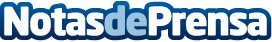 La mitad de la plantilla de Lilly España dedica su jornada al  XII Día del Voluntariado en 18 ciudadesEli Lilly and Company celebra su Global Day of Service con 24.000 horas de voluntariado en todo el mundoDatos de contacto:Comunicación Eli Lilly91 564 07 25Nota de prensa publicada en: https://www.notasdeprensa.es/la-mitad-de-la-plantilla-de-lilly-espana_1 Categorias: Medicina Industria Farmacéutica Solidaridad y cooperación Recursos humanos http://www.notasdeprensa.es